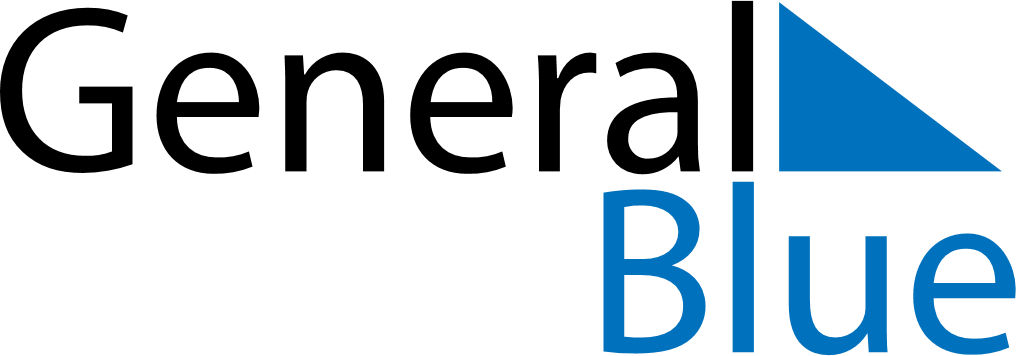 July 2024July 2024July 2024July 2024July 2024July 2024Niksic, MontenegroNiksic, MontenegroNiksic, MontenegroNiksic, MontenegroNiksic, MontenegroNiksic, MontenegroSunday Monday Tuesday Wednesday Thursday Friday Saturday 1 2 3 4 5 6 Sunrise: 5:09 AM Sunset: 8:26 PM Daylight: 15 hours and 16 minutes. Sunrise: 5:10 AM Sunset: 8:26 PM Daylight: 15 hours and 15 minutes. Sunrise: 5:10 AM Sunset: 8:26 PM Daylight: 15 hours and 15 minutes. Sunrise: 5:11 AM Sunset: 8:25 PM Daylight: 15 hours and 14 minutes. Sunrise: 5:12 AM Sunset: 8:25 PM Daylight: 15 hours and 13 minutes. Sunrise: 5:12 AM Sunset: 8:25 PM Daylight: 15 hours and 12 minutes. 7 8 9 10 11 12 13 Sunrise: 5:13 AM Sunset: 8:24 PM Daylight: 15 hours and 11 minutes. Sunrise: 5:14 AM Sunset: 8:24 PM Daylight: 15 hours and 10 minutes. Sunrise: 5:14 AM Sunset: 8:24 PM Daylight: 15 hours and 9 minutes. Sunrise: 5:15 AM Sunset: 8:23 PM Daylight: 15 hours and 8 minutes. Sunrise: 5:16 AM Sunset: 8:23 PM Daylight: 15 hours and 6 minutes. Sunrise: 5:17 AM Sunset: 8:22 PM Daylight: 15 hours and 5 minutes. Sunrise: 5:17 AM Sunset: 8:22 PM Daylight: 15 hours and 4 minutes. 14 15 16 17 18 19 20 Sunrise: 5:18 AM Sunset: 8:21 PM Daylight: 15 hours and 2 minutes. Sunrise: 5:19 AM Sunset: 8:20 PM Daylight: 15 hours and 1 minute. Sunrise: 5:20 AM Sunset: 8:20 PM Daylight: 14 hours and 59 minutes. Sunrise: 5:21 AM Sunset: 8:19 PM Daylight: 14 hours and 58 minutes. Sunrise: 5:22 AM Sunset: 8:18 PM Daylight: 14 hours and 56 minutes. Sunrise: 5:23 AM Sunset: 8:18 PM Daylight: 14 hours and 54 minutes. Sunrise: 5:24 AM Sunset: 8:17 PM Daylight: 14 hours and 53 minutes. 21 22 23 24 25 26 27 Sunrise: 5:24 AM Sunset: 8:16 PM Daylight: 14 hours and 51 minutes. Sunrise: 5:25 AM Sunset: 8:15 PM Daylight: 14 hours and 49 minutes. Sunrise: 5:26 AM Sunset: 8:14 PM Daylight: 14 hours and 47 minutes. Sunrise: 5:27 AM Sunset: 8:13 PM Daylight: 14 hours and 45 minutes. Sunrise: 5:28 AM Sunset: 8:12 PM Daylight: 14 hours and 44 minutes. Sunrise: 5:29 AM Sunset: 8:11 PM Daylight: 14 hours and 42 minutes. Sunrise: 5:30 AM Sunset: 8:10 PM Daylight: 14 hours and 40 minutes. 28 29 30 31 Sunrise: 5:31 AM Sunset: 8:09 PM Daylight: 14 hours and 37 minutes. Sunrise: 5:32 AM Sunset: 8:08 PM Daylight: 14 hours and 35 minutes. Sunrise: 5:33 AM Sunset: 8:07 PM Daylight: 14 hours and 33 minutes. Sunrise: 5:34 AM Sunset: 8:06 PM Daylight: 14 hours and 31 minutes. 